Согласовано                                               Утверждаю                                      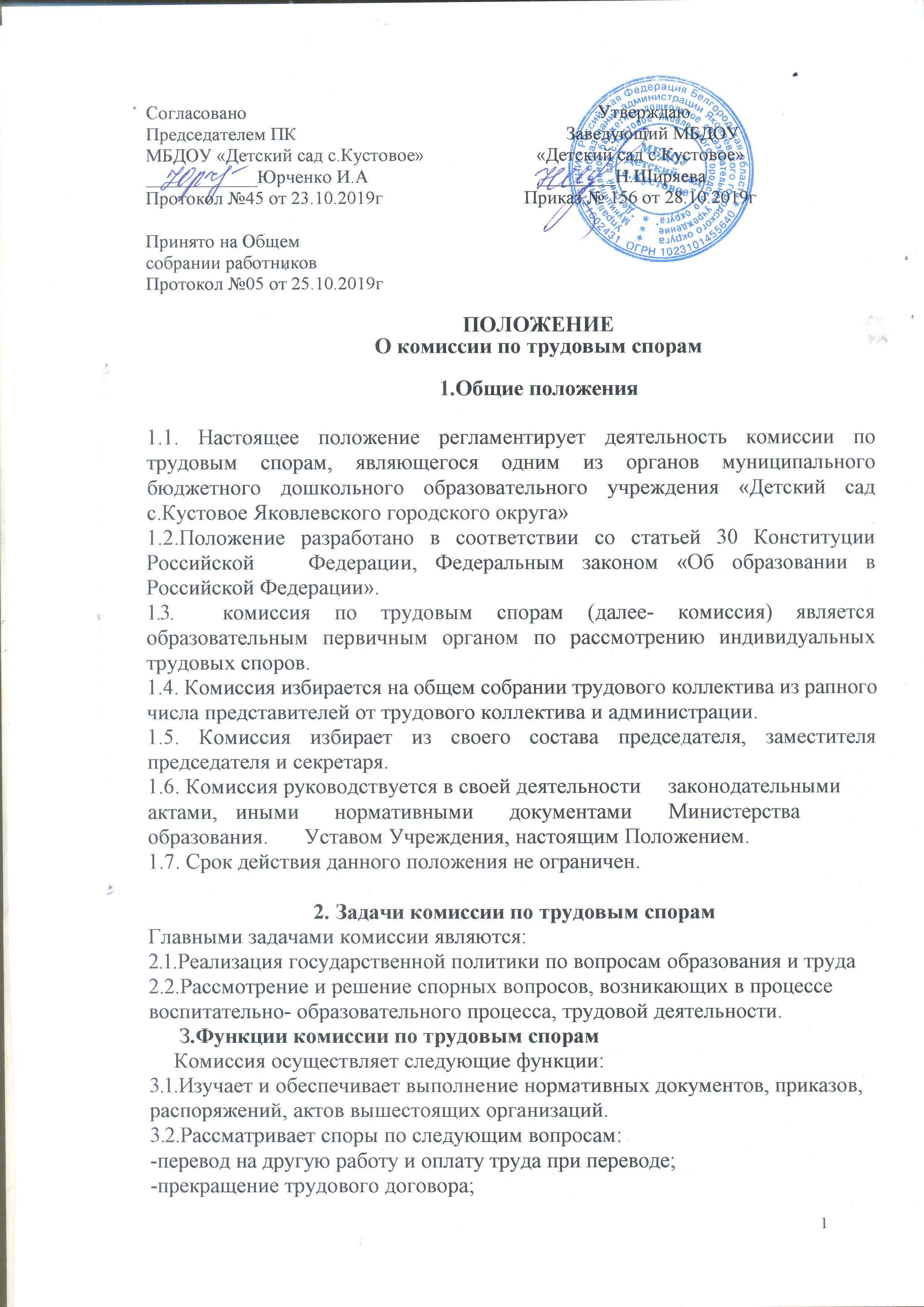 Председателем ПК                                    Заведующий МБДОУМБДОУ «Детский сад с.Кустовое»               «Детский сад с.Кустовое»____________Юрченко И.А                       ________Н.ШиряеваПротокол №45 от 23.10.2019г                   Приказ № 156 от 28.10.2019гПринято на Общимсобрании работников Протокол №05 от 25.10.2019гПОЛОЖЕНИЕО комиссии по трудовым спорам1.Общие положения1.1. Настоящее положение регламентирует деятельность комиссии по трудовым спорам, являющегося одним из органов муниципального бюджетного дошкольного образовательного учреждения «Детский сад с.Кустовое Яковлевского городского округа»1.2.Положение разработано в соответствии со статьей 30 Конституции  Российской   Федерации, Федеральным законом «Об образовании в Российской Федерации».комиссия по трудовым спорам (далее- комиссия) является образовательным первичным органом по рассмотрению индивидуальных трудовых споров.1.4. Комиссия избирается на общем собрании трудового коллектива из рапного числа представителей от трудового коллектива и администрации.1.5. Комиссия избирает из своего состава председателя, заместителя председателя и секретаря.1.6. Комиссия руководствуется в своей деятельности   законодательными актами,  иными    нормативными    документами    Министерства        образования.    Уставом Учреждения, настоящим Положением.1.7. Срок действия данного положения не ограничен.2. Задачи комиссии по трудовым спорамГлавными задачами комиссии являются:2.1.Реализация государственной политики по вопросам образования и труда2.2.Рассмотрение и решение спорных вопросов, возникающих в процессе
воспитательно- образовательного процесса, трудовой деятельности.З.Функции комиссии по трудовым спорам            Комиссия осуществляет следующие функции:3.1.Изучает и обеспечивает выполнение нормативных документов, приказов,
распоряжений, актов вышестоящих организаций.3.2.Рассматривает споры по следующим вопросам:
-перевод на другую работу и оплату труда при переводе;
-прекращение трудового договора;-оплата сверхурочных, работ, работ в ночное время; -компенсация за работу в выходные и праздничные дни;-оплата труда при совмещении профессий;-оплата труда при заместительстве;-выплата выходного пособия;-выплата заработной платы во время вынужденного прогула;право на получение и размер, причитающейся работнику премии, предусмотренной системой оплаты труда;предоставление ежегодных отпусков установленной продолжительности;оплата отпуска и выплата денежной компенсации за неиспользованный отпуск при увольнении;наложение дисциплинарного взыскания.3.3. Принимает соответствующие решения по спорным  вопросам.4. Права комиссии по трудовым спорамКомиссия имеет право:4.1. Приглашать специалистов, консультантов различного профиля для рассмотрения спорных вопросов и выработки соответствующих рекомендаций, решений.4.2. В отдельных случаях на заседание комиссии могут приглашаться представители общественных организаций, учреждений, родители (законные представители) воспитанников. Необходимость их приглашения определяется председателем комиссии.4.3. Требовать от заявителя необходимую информацию и документацию для полного изучения спорного вопроса.5. Организация деятельности комиссии по трудовым спорам5.1. Заседания комиссии созываются по мере необходимости.5.2. Заседания комиссии проводятся во внерабочее время.5.3. Комиссия рассматривает спор по письменному заявлению работника. При приеме заявления член комиссии должен выяснить, пытался ли работник сам или с помощью Совета трудового коллектива отрегулировать разногласия с администрацией Учреждения.5.4. Работник может обратиться в комиссию в трехмесячный срок со дня, когда он узнал или должен был узнать о нарушении своего права.5.5. Комиссия должна рассмотреть спор в течение 10 календарных дней со дня подачи работником заявления.5.6. Спор рассматривается в присутствии работника, подавшего заявление, или уполномоченного им представителя. Рассмотрение спора в отсутствие работника или его представителя допускается лишь по письменному заявлению работника. В случае неявки работника или его представителя на заседание комиссии рассмотрение трудового спора откладывается. В случае вторичной неявки работника или его представителя без уважительных причин комиссия может вынести решение о снятии вопроса с рассмотрения, что не лишает права работника подать заявление о рассмотрении трудового спора в пределах срока, установленного Трудовым кодексом Российской Федерации.5.7. Заседание комиссии считается правомочным, если на нем присутствует не менее половины членов, представляющих работодателя.5.8. Комиссия принимает решение тайным голосованием простым большинством присутствующих на заседании членов комиссии.5.9. Рассмотрение спора заканчивается принятием решения о полном или частичном удовлетворении требований работника, либо об отказе удовлетворения требований. В решении должно быть указано, на основании каких данных пришли к такому выводу.5.10. Копии решения комиссии, подписанные председателем комиссии или его заместителем и заверенные печатью ДОУ, вручаются работнику и работодателю ДОУ или их представителям в течение трех дней со дня принятия решения.5.11. Решение комиссии подлежит исполнению в течение трех дней до истечения десяти дней, предусмотренных на обжалование.5.12. Решение комиссии может быть обжаловано работником или работодателем ДОУ в суд в десятидневный срок со дня вручения ему копии решения комиссии.6. Ответственность комиссии   Комиссия несет ответственность за:6.1. Соответствие принятых решений законодательству Российской Федерации.6.2. Принятие конкретных решений по спорному вопросу с указанием ответственных лиц и сроков исполнения решений.7. Делопроизводство7.1. Заседания комиссии оформляются протоколом. В книге протоколов фиксируется ход обсуждения спорных вопросов, предложений и замечаний членов комиссии. Протоколы подписываются председателем и секретарем комиссии и заверяются печатью ДОУ. 7.2. Нумерация протоколов ведется от начала календарного года.7.3. К протоколу прилагаются все необходимые документы по спорному вопросу, в том числе заявление работника.7.4. Книга протоколов пронумеровывается постранично, прошнуровывается и скрепляется печатью Учреждения.8. Заключительные положения8.1. Настоящее Положение вступает в действие с момента утверждения и издания приказа руководителя ДОУ.8.2. Изменения и дополнения вносятся в настоящее Положение не реже одного раза в 5 лет и подлежат утверждению руководителем  ДОУ.